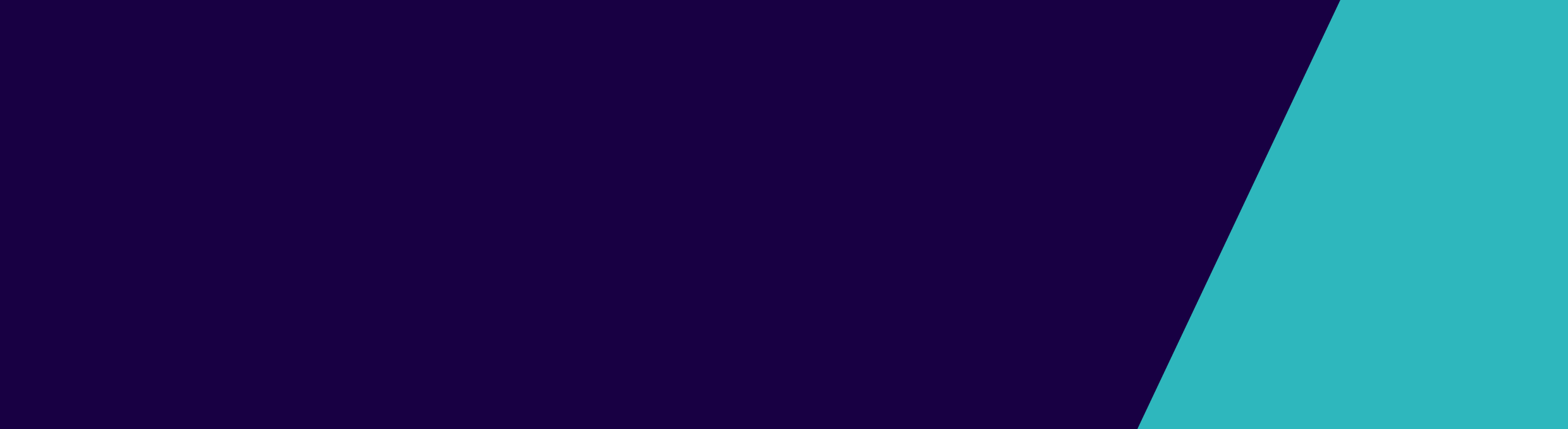 The Department of Health and Human Services requires details of the prescribed health services to be offered and the number of beds that are used for each health service.For the purpose of this form, please write the proposed number of beds for the health service establishment. This should total the number of beds recorded on the department “Certificate of Registration” for this establishment. Please mark (number of beds or Y/N) in the tables provided.Registration – bed numbersPrivate Hospitals Name of Facility:Name of Facility:Name of Facility:Name of Facility:Medical health servicesName of person completing form Surgical health servicesRole of person completing formTotal number of bedsContact details of person completing formSpeciality health services for provision ofNumber of bedsNumber of bedsAlcohol or drug withdrawal (detoxification – acute phase)Neonatal services (provided to patients aged 28 days and under when admitted)AnaesthesiaY / NNeonatal services (provided to patients aged 28 days and under when admitted)Bariatric proceduresNeurosurgeryCardiac catheterisationObstetricsCardiac surgeryOncology (chemotherapy) Cataract surgeryOncology (radiation therapy) Emergency medicineOocyte retrievalEndoscopyPaediatric services (provided to patients at least 28 days and under 18 years when admitted)Y / NIntensive CarePaediatric services (provided to patients at least 28 days and under 18 years when admitted)Y / NLiposuction (Removing in total at least 200ml of lipoaspirate)Renal dialysisMental Health ServicesSpecialist rehabilitation servicesTo receive this publication in an accessible format email Private Hospitals at <privatehospitals@dhhs.vic.gov.au> . Authorised and published by the Victorian Government, 1 Treasury Place, Melbourne. © State of Victoria, Department of Health and Human Services August 2019. Available at Private Hospitals <https://www2.health.vic.gov.au/hospitals-and-health-services/private-hospitals/forms-checklists-guides>To receive this publication in an accessible format email Private Hospitals at <privatehospitals@dhhs.vic.gov.au> . Authorised and published by the Victorian Government, 1 Treasury Place, Melbourne. © State of Victoria, Department of Health and Human Services August 2019. Available at Private Hospitals <https://www2.health.vic.gov.au/hospitals-and-health-services/private-hospitals/forms-checklists-guides>To receive this publication in an accessible format email Private Hospitals at <privatehospitals@dhhs.vic.gov.au> . Authorised and published by the Victorian Government, 1 Treasury Place, Melbourne. © State of Victoria, Department of Health and Human Services August 2019. Available at Private Hospitals <https://www2.health.vic.gov.au/hospitals-and-health-services/private-hospitals/forms-checklists-guides>To receive this publication in an accessible format email Private Hospitals at <privatehospitals@dhhs.vic.gov.au> . Authorised and published by the Victorian Government, 1 Treasury Place, Melbourne. © State of Victoria, Department of Health and Human Services August 2019. Available at Private Hospitals <https://www2.health.vic.gov.au/hospitals-and-health-services/private-hospitals/forms-checklists-guides>